Работа со словарными словами Стихотворная форма облегчает запоминание. Метод звуковых ассоциаций, использованный при составлении четверостиший, помогает детям запомнить правильное написание словарных слов.Каждое словарное слово в четверостишии проверяется ударным слогом или созвучие близко стоящего выделенного слова. А вот автобус едет,                                           За ним клубится пыль.                                            И, мимо пролетая,Чихнул автомобиль.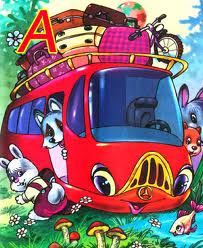 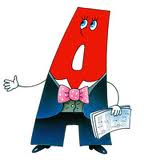 Громко стонет агроном:« Что у нас с пшеницей?Слишком много сорняков!Это не годится!»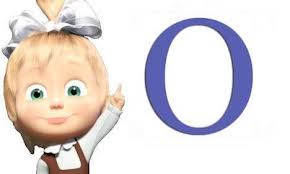 Крепко адрес помнит Рома:Улицу  и номер дома.Но переживает он:Забывает телефон.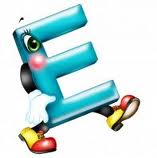 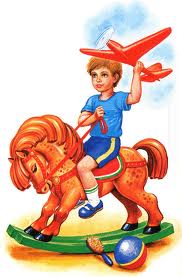 Ах, арбуз, какой арбуз!У него отличный вкус.Он большой и полосатый,Его любят все ребята.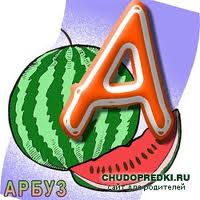 Бабушка багаж сдавала.Вещи много раз считала.То их шесть, а то их пять.Помогите посчитать!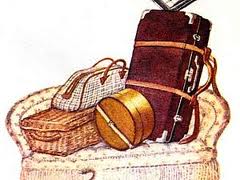 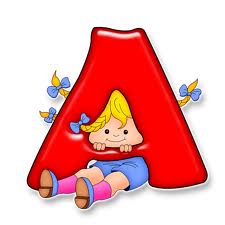 Белая берёза,Нежные серёжки.Зеленеют веткиПод моим окошком.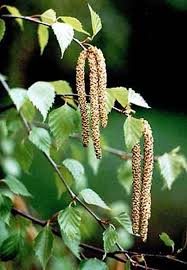 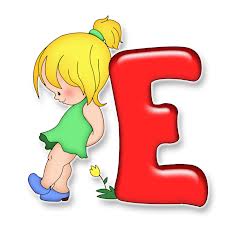 Мокрый октябрь наступает.Город дождём поливает.Ветер все листья сорвалИ вдоль дороги погнал. 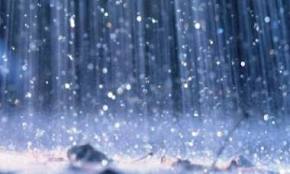 Сеет сентябрьДождик и сырость.Гриб от дождя Сказочный вырос.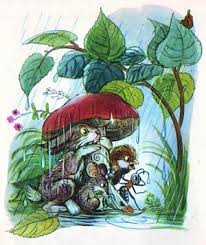 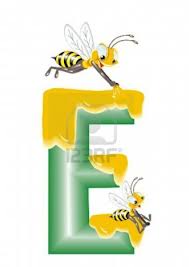 Ночи в ноябре такиеДлинные, холодные.Ходят волки очень злыеИ всегда голодные.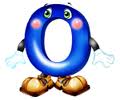 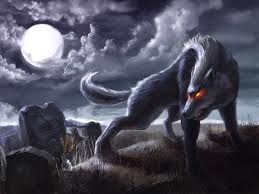 Ябедничал заяцВолку на медведя:« Мишка мёду пожалелДля своих соседей»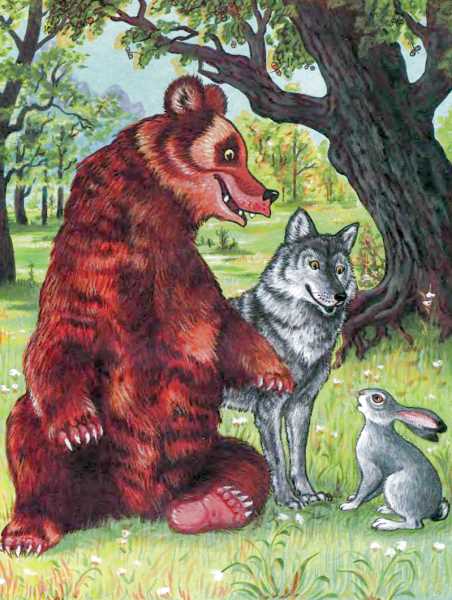 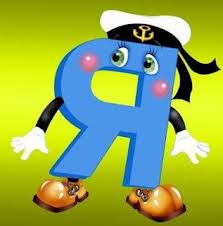 В землю смотрит ягода.Земляника это.На полянке вырослаПосредине лета.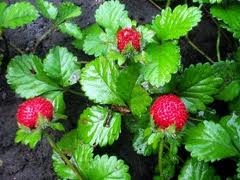 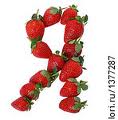 Словно яблоки на ветке,С красной грудкой, посмотри!Важно так клюют рябину.Да ведь это снегири!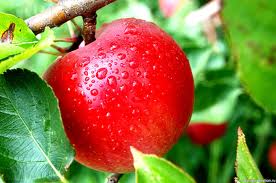 Ученик берёт учебник, Думает, старается.Хочет что- нибудь понять,Но не получается.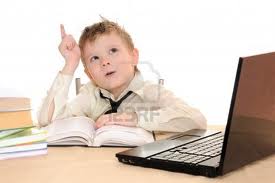 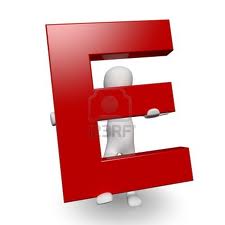 